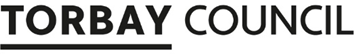  SEP FORM LOCAL AUTHORITYPARENTAL REQUEST FOR SPECIALIST EDUCATION(sought by the Local Authority under Paragraph 8 of Schedule 27)Name of Child:  Date of Birth: Year Group:School currently attending:Please complete this form and return to the Special Needs Team via email to EHCP@torbay.gov.uk Choice of SchoolWhat is your preferred specialist school for your child? (Please write below)Would you like for your child/young person to be considered for any other specialist provision should they not be accepted for your first choice? Please indicate second or third preference.You have a right to express a preference for a school of your choice.  Whether the Authority would be able to meet such a preference will depend on a number of factors which are discussed in a multi-agency Panel which forms Consultation. You will be informed of the multi-agency Panel decision by letter in February 2022. We MUST have parent/carer’s signature before a child/young person is discussed within the Panel. Parent/Carer Name:    Parent/Carer Signature: Dated: Name of professional:      School Signature: Dated: To be completed by the SENCO (type in boxes to expand)Please attach this to the Child/Young person’s Annual Review or Interim Review (from within the last 12 months) and latest Educational Psychology assessment (from within the last 24 months) and send it to EHCP@torbay.gov.uk by the deadline of 1st December 2021. Mayfield School                                    Combe Pafford School                             Preston ASC provision                             Brixham ASC provision                            Spires ASC provision                                STEPS provisionChestnut SEMH Primary Brunel SEMH Secondary schoolChild/young person’s Primary Area of Need: Summary of child/young person’s needs:Top up allocation in school and summary of level of provision required:(100 words max) Date of last Educational Psychology assessment (please attach):Attainment over the last year:(example Autumn P8, Spring NC1B, Summer NC1B)Reasons for the need for specialist provision:Parental view(100 words max)Reasons for the need for specialist provision:School view(100 words max)Reasons for the need for specialist provision:Any other professional (100 words max)